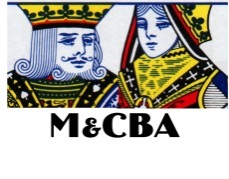 THE ANNUAL GENERAL MEETING OF THE MERSEYSIDE AND CHESHIRE CONTRACT BRIDGE ASSOCIATION WILL BE HELD BY VIDEO-CONFERENCE ON FRIDAY 21st JUNE 2024 AT 7:00 p.m.AgendaApologies for absenceAcceptance of Minutes of the last AGM held on 23rd June 2023 Matters arisingChairman’s ReportSecretary’s ReportTreasurer’s ReportMotion to fix the county P2P and subscription fees.Election of Officers and Sub-committeesMotion to elect vice Presidents for life.Any other BusinessIf you wish to join the meeting or to receive the associated documents, please register your interest by sending an email to the secretary (ralcock@altrad.com). All documents and instructions for joining the meeting will be sent to attendees by email nearer the date and all documents will be available on the website after the meeting. If any member wishes to add an item to the agenda, or to stand for any elected office, could he or she please let me know as soon as possible at the email address above. Richard M AlcockRichard Alcock, Secretary: 24th April 2024